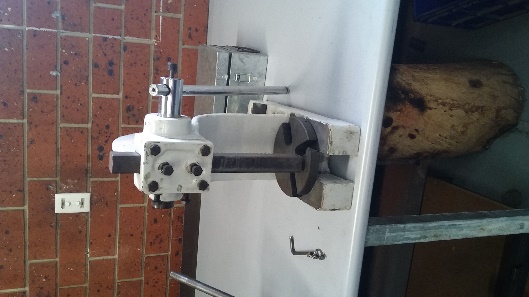 Plant Risk AssessmentArbor PressReview hazard/risk assessment if task or circumstances change and at intervals appropriate to the level of risk (minimum 5 years).Completed by (name):						Signature: 					Date:In consultation with (name): 					Signature:					Date:	Risk Assessment Authorised by:					Signature:					Date:	The following section is to be completed after the completion of task or activity.NAME:                                                                                          SIGNATURE:                                                                                  DATE:Ref No: (e.g. Asset or Purchase Number)Ref No: (e.g. Asset or Purchase Number)2 Ton Arbor Press    SiteDate of assessment:Department/Area:Identify/describe activity, equipment you are assessing:  The use of a 2 Ton Arbor Press Identify/describe activity, equipment you are assessing:  The use of a 2 Ton Arbor Press Identify/describe activity, equipment you are assessing:  The use of a 2 Ton Arbor Press Identify/describe activity, equipment you are assessing:  The use of a 2 Ton Arbor Press Identify/describe activity, equipment you are assessing:  The use of a 2 Ton Arbor Press ItemStep 1: Identify the hazard/s:A hazard can be defined as a source or a situation with a potential for harm in terms of human injury or ill-health, damage to property, damage to environment, or a combination of these Step 2: Assess the risks: When conducting a risk assessment YOU MUST consider what could happen if someone is exposed to a hazard (consequences), the likelihood of it happening and how long the worker is exposed to the hazard.Step 3 & 4: Reducing the risk:What are the most suitable controls to reduce the risk?Use ‘Hierarchy of Control’ from top down and combine multiple controls if needed to reduce risk to as low as reasonably practicable.Hierarchy of controlsLevel 1: – 	Eliminate the hazardsLevel 2: – 	Substitute the hazard with something saferLevel 3: –	Reduce the risk through engineering controlsLevel 4: – 	Reduce the exposure to the hazard through administrative controlsLevel 5: – 	Use personal protective equipmentStep 5:  Monitor & review:How will the risk be monitored and who has the responsibility? Record review dateItem No.What could cause harm?(Refer to the “What Could Cause harm” document in the Resources Tab on the CSH&W Website)What could go wrong?(Refer to the “What Could Go Wrong” document in the Resources Tab on the CSH&W Website)ControlsAdditional ControlsDate CompleteReview method & position/ person responsibleReviewDateManual operation of the Arbor Press  Nipping, trapping, crushing of  worker/students fingers or handWorker/student could receive an injury from objects ejecting from the press whilst under pressureHandle could strike a worker/studentWorker injured while conducting maintenance on the plant Workers/students are adequately trained in the hazards and safe operation of the plantRegular workplace inspections are conductedWorker/students are provided with personal protective equipment (PPE)There is a safe operation procedure for using the plantWorkers are trained in plant maintenance Noise (working in the workshop) Potential hearing loss/impairment Workers/students cannot communicate due to noisePPE is available on requestWorkers/students are trained on the dangers of workplace noise Manual Handling of the plant and moving product on/off the plantBending/stooping to pick up productsMoving projects on/off the Arbor Press Plant is set at a suitable height to minimise stoopingTrolleys are available for moving items if requiredAll workers and students are trained in safe manual handling techniques REVIEW/FEEDBACK Please circle Yes or NoREVIEW/FEEDBACK Please circle Yes or NoREVIEW/FEEDBACK Please circle Yes or NoREVIEW/FEEDBACK Please circle Yes or NoREVIEW/FEEDBACK Please circle Yes or NoREVIEW/FEEDBACK Please circle Yes or NoREVIEW/FEEDBACK Please circle Yes or NoREVIEW/FEEDBACK Please circle Yes or NoREVIEW/FEEDBACK Please circle Yes or NoWere the controls effectiveYESNOWere there any unforeseen hazards or issuesYESNOWere there any incidentsYESNODETAILSDETAILSDETAILSDETAILSDETAILSDETAILSDETAILSDETAILSDETAILS